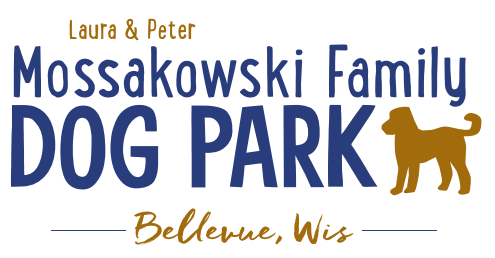 Laura and Peter Mossakowski Family Dog Park, LTD Committee MeetingDate & Location: May 23rd, 2018 @ 9:15am at Laura Mossakowski LLC (2555 Continental Dr.; Green Bay, 54311)Meeting Began: In attendance: New Business:Pop-up Dog Park Event with AllouezSecretary Report:   Approval of April 2018 minutes: Treasurers Report:Current Balance: Outstanding Bills: Incoming Donations: Community Fundraising:  Grant Writing – UpdatesOld Business:K9 Karnval Planning (running topic) – Wrap up 2018 K9 Karnival Future K9 Karnival Thoughts: 	Marketing push for future events – Social Media Intern?	Rain/Shine Event Plan established sooner	Fliers and other promo items for distribution in the month priorPhase II+ Planning (running topic) – need a closer idea / update estimates for items for future planning to help decide what will actually be in Phase II but initial thoughts include: 	*Water Bubbler with human and dog faucet/washer – cost of running water needed Est: $40-50,000 (based on where hook-up allows)	Proposed site and looking to get bids	Permits being sought over next month or so	Pump housing also to include small amount of storage for items like waste bagsTrail-head Building and AreaEst: $300,000Bridge cost Est: $300,000Entrance Structures and Picnic Shelter in ParkEst: $40,000Kayak LaunchEst: $8,000 – may have some options for grants	Additional Parking & Lighting Option
	Est: $25-30,000*Agility course/equipment – potentially donated and seek rocks/logs and natural items (Some logs for natural structures donated from the Village)	Further Shade Structures –  for further options in small dog area	Other – based on available funding, estimates, and available grants	Options for some shade structures for entrance areas to be built from Costco, etc.  *Items to focus on for 2018Next Meeting Dates: ______________ @ 9:15am at Laura Mossakowski LLC (2555 Continental Dr.; Green Bay, 54311) Construction & Maintenance Updates:Spring Work Day Plan (running topic) – need to stain, fertilize, plant around the fencing, mud-prone areas, 	Fertilizer would need to be pet safe or a plan to make it a safe time to do it – get Lizer’s input/feedback	May need post hole digger to dig in gravel area for plants 	In spring look to re-seed areas that are sparse – Lizer to help with partitioning areas and re-seeding	Stain rest of the posts	Concrete posts to replace the wooden posts	Limestone screenings to replace some of the pea-gravel areas that aren’t holding up well	Gravel added to path?  - Limestone screenings so it packs better and acts as disinfectant for shoes	Little Free Library Station – needs post (station already donated) – needs park commission approval	Set out the logs and other items from Village	Tentative Date: June 9th, 2018 - 9am – 12pm – Lunch provided (Jennie’s mom to donate and set-up)	Tractor needed to dig post holes (3-point hitch needed) – Community member to help?  Meeting Adjourned: 